Map of existing Pedicab trading area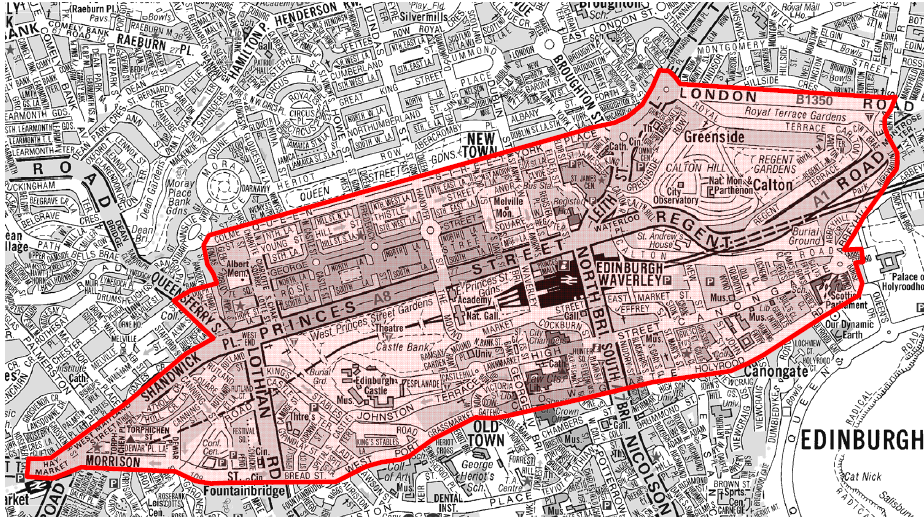 